79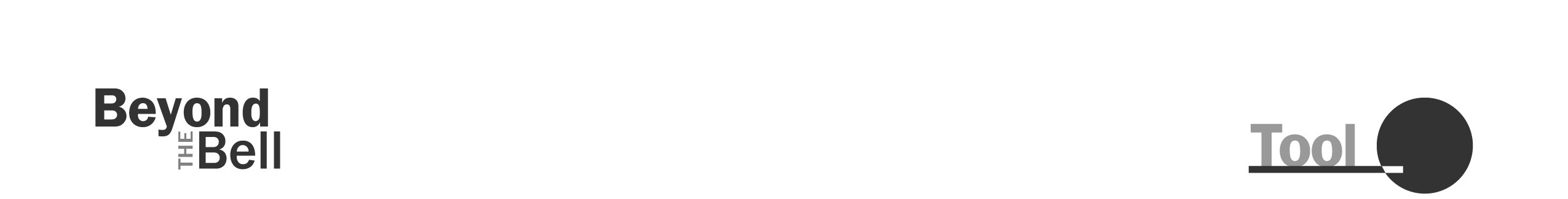 Service Learning Project DevelopmentIn Chapter 4, you learned that service learning is an activity that promotes many of the youth development principles (e.g., connection with the community) and practices (e.g., youth decision-making, leadership, and reflection). Staff members can use service learning activities or projects to help improve youth academic achievement, develop their leadership skills, strengthen ties to the community, and provide real-life experience. 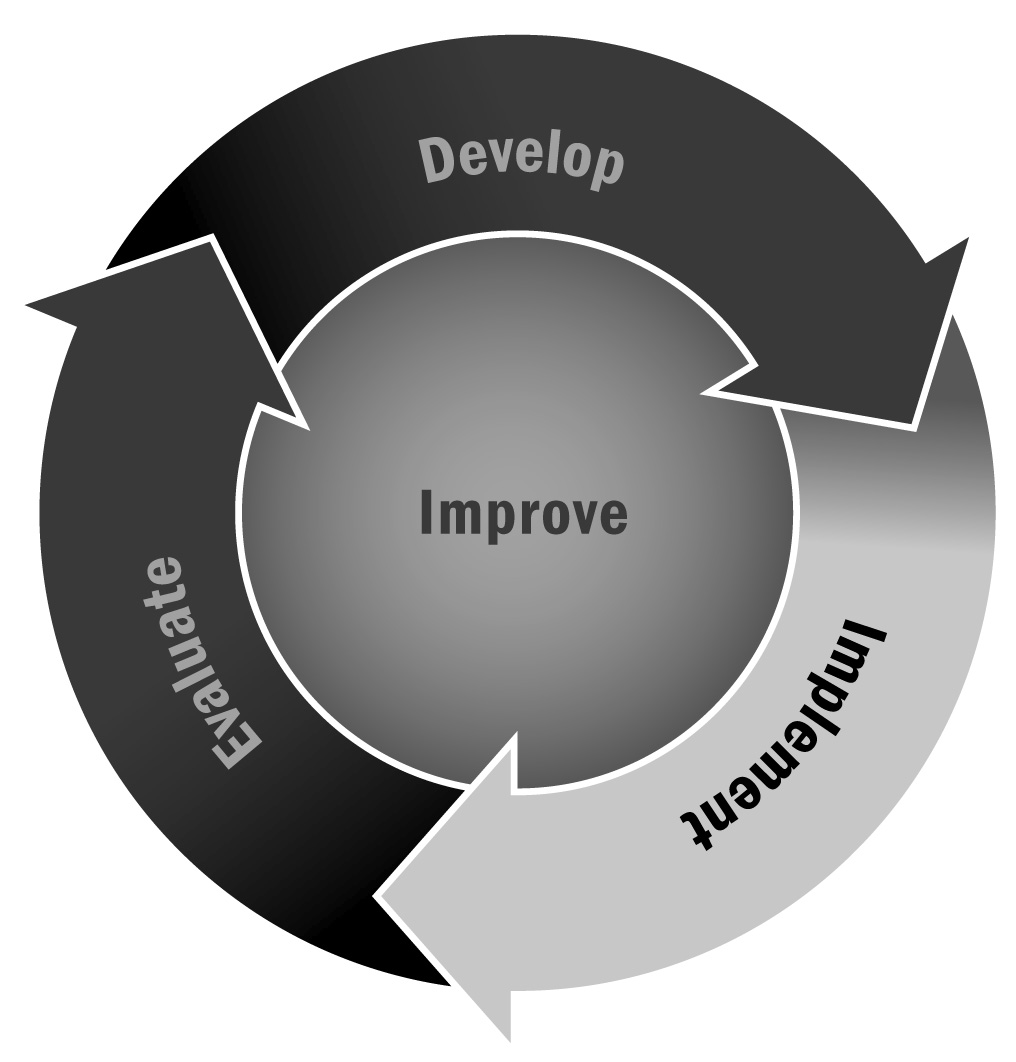 Directions: Use this template in partnership with youth to design a service learning project. There are a variety of ways to come up with a service learning project. You can use the Community Inventory for Service Learning (Tool 78). We also suggest identifying your service learning project through a youth-led asset mapping activity (Tool 34) or conducting a youth-researched market analysis (Tool 15) or a needs assessment (Tool 35). Ideally, youth should drive the development of the activity. Younger youth may need additional support to complete this template. Staff members should provide support and guidance throughout the process. Service Learning Project PlanProvide a short description of the service learning project and issue that will be addressed: Academic GoalsList the academic subject area(s) and corresponding learning standard(s) that the project will address.Civic Goals List the knowledge, skills, and competencies that will be emphasized in the project.Youth Voice and ChoiceWhat opportunities for youth to take on leadership roles exist for this project?TimelineHow much time will you need to complete this project? Develop a detailed timeline with a clear start and end date and milestones along the way. Make sure to give the project enough time to make progress and see the results of your work. Celebrating Your Project Through a Culminating EventHow will you celebrate the achievement when the project is done? How will you involve and celebrate the community?ReflectionHow you will you reflect on and share your growth at the conclusion of this project? EvaluationHow you will you evaluate the success of the project, including progress toward expected goals and outcomes for the community? Project Name:Subject Area/Grade Level:Subject Area/Grade Level:Subject Area/Grade Level:Purpose of the Project:Purpose of the Project:TaskWhat Is Needed?Resources Available?Strategies/Action StepsWho Is Responsible?Scheduling the service project (i.e., logistics)Permission process (e.g., parents, release time)Transportation (i.e., how youth will get to service site)Identifying needs of communityOutreach to community partner Documentation of service project (i.e., hours spent, credit)Safety/risk managementFundraising (e.g., for additional activities)OtherStart date:Start date:Milestone 1:Milestone 1:Milestone 1:Milestone 2:Milestone 2:Milestone 2:Milestone 3:Milestone 3:Milestone 3:Milestone 4:Milestone 4:Milestone 4:End date: